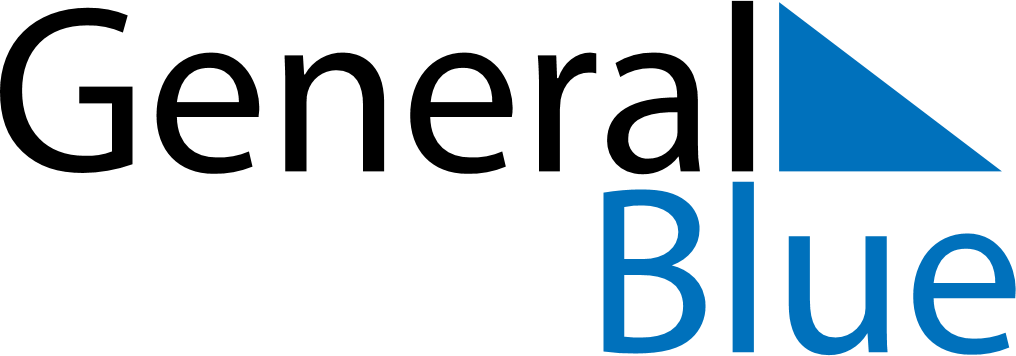 Daily Planner August 15, 2027 - August 21, 2027Daily Planner August 15, 2027 - August 21, 2027Daily Planner August 15, 2027 - August 21, 2027Daily Planner August 15, 2027 - August 21, 2027Daily Planner August 15, 2027 - August 21, 2027Daily Planner August 15, 2027 - August 21, 2027Daily Planner August 15, 2027 - August 21, 2027Daily Planner SundayAug 15MondayAug 16TuesdayAug 17WednesdayAug 18ThursdayAug 19 FridayAug 20 SaturdayAug 21MorningAfternoonEvening